Муниципальное средство массовой информации муниципального образованиясельское поселение СентябрьскийОфициальный сайт администрации сельского поселения Сентябрьский: http://sentyabrskiy.ru/РЕШЕНИЕ	2      № 150 от 01.06.2021 года «О внесении изменений в решение Совета депутатов сельского поселения Сентябрьский, от 27 декабря 2020 года № 127 «Об утверждении Порядка выдвижения, внесения, обсуждения и рассмотрения инициативных проектов в муниципальном образовании сельское поселение Сентябрьский»ПОСТАНОВЛЕНИЕ	11      № 67-па от 01.06.2021 года «О внесении изменений в постановление от 23.01.2020 № 13-па «О создании общественной комиссии по контролю и координации благоустройства на территорий муниципального образования сельское поселение Сентябрьский»РЕШЕНИЕ	      № 150 от 01.06.2021 года «О внесении изменений в решение Совета депутатов сельского поселения Сентябрьский, от 27 декабря 2020 года № 127 «Об утверждении Порядка выдвижения, внесения, обсуждения и рассмотрения инициативных проектов в муниципальном образовании сельское поселение Сентябрьский»В соответствии со статьей 26 Федерального закона от 6 октября 2003 года № 131-ФЗ "Об общих принципах организации местного самоуправления в Российской Федерации", руководствуясь статьями Устава муниципального образования сельское поселение Сентябрьский, Совет депутатов сельского поселения  р е ш и л:1. Внести в решение Совета депутатов сельского поселения Сентябрьский от  27.12.2020 № 127 «Об утверждении Порядка выдвижения, внесения, обсуждения и рассмотрения инициативных проектов в муниципальном образовании сельское поселение Сентябрьский» следующие изменения:1.1. Пункт 2 статьи 2 дополнить подпунктом «9» следующего содержания:«9) Уровень софинансирования расходных обязательств на реализацию одного инициативного проекта и размер предоставляемых иных межбюджетных трансфертов из бюджета Нефтеюганского района и сельского поселения Сентябрьский на реализацию инициативного проекта определяется отдельно по каждому инициативному проекту.».1.2. Дополнить статью 2 пунктом 4 следующего содержания:«4. Заявка о направлении инициативного проекта направляется в Администрацию поселения по форме согласно приложению № 1 к настоящему Порядку с приложением документов, указанных в пункте 1 статьи 14 Главы 3 настоящего Порядка.».1.3. Дополнить статью 2 пунктом 5 следующего содержания:«5. В случае, если инициативный проект не был реализован, инициативные платежи подлежат возврату лицам (в том числе организациям), осуществившим их перечисление в местный бюджет сельского поселения Сентябрьский и Нефтеюганского района. В случае образования по итогам реализации инициативного проекта остатка инициативных платежей, не использованных в целях реализации инициативного проекта, указанные платежи подлежат возврату лицам (в том числе организациям), осуществившим их перечисление в бюджет Нефтеюганского района. Порядок расчета и возврата сумм инициативных платежей, подлежащих возврату лицам (в том числе организациям), изложен в Приложении № 2 к настоящему решению.Финансовые обязательства по исполнению муниципальных контрактов, заключенных в текущем финансовом году, возникающие после 25 декабря текущего финансового года, подлежат оплате за счет остатков бюджетных ассигнований, предусмотренных в очередном финансовом году.».1.4. Пункт 1 статьи 14 Главы 3 изложить в следующей редакции:«1. При внесении инициативного проекта в Администрацию представляются:1) лист регистрации участников собрания к протоколу собрания населения по форме согласно приложению № 3 к настоящему Порядку;2) локальные сметы (сводный сметный расчет) на работы (услуги) в рамках инициативного проекта;3) фотоматериалы о текущем состоянии объекта, где планируются проводиться работы в рамках инициативного проекта; 4) документы, удостоверяющие право собственности на объект(ы), где будут проводиться работы в рамках инициативного проекта (за исключением многоквартирных жилых домов и вновь создаваемых объектов);5) опись в получении документов по форме согласно приложению № 4 к настоящему Порядку; 6) видеозаписи собрания граждан на магнитном или цифровом носителе (прикладывается при наличии);7) дизайн-проект и (или) эскиз проекта;8) гарантийные письма от юридических лиц, индивидуальных предпринимателей и других внебюджетных источников о готовности принять участие в софинансировании инициативных проектов с указанием объема средств, привлекаемых для реализации проекта.».1.5. Дополнить статью 17 пунктом 10 следующего содержания:«10. После завершения реализации проектов инициаторы проекта обязаны представить отчет о завершении инициативного проекта согласно приложению № 5 к настоящему Порядку не позднее 01 февраля года, следующего за отчетным годом.».1.6. Статью 15 дополнить пунктом 19 следующего содержания:«19. Рассматривает, оценивает инициативные проекты и документы в соответствии с критериями оценки согласно приложению № 6 к настоящему Порядку. Предварительный расчет баллов по установленным критериям по каждому инициативному проекту производит администрация сельского поселения Сентябрьский.»1.7. Приложение к Порядку выдвижения внесения, обсуждения и рассмотрения иницитивных проектов в Муниципальном образовании считать утратившим силу.1.8. Дополнить Порядок приложениями 1, 2, 3, 4, 5, 6, согласно приложениям 1, 2, 3, 4, 5, 6 к настоящему решению.1.9. Дополнить Решение приложениями 1, согласно приложению 7 к настоящему Решению.2. Настоящее решение втсупает в силу после официального оупблкования.3. Настоящее решение подлежит опубликованию в бюллетене «Сентябрьский вестник» и размещению на официальном сайте органов местного самоуправления  сельского поселения Сентябрьский.Глава поселения                                                                                              А.В. СветлаковПриложение № 1к Порядку выдвижения, внесения, обсуждения, рассмотрения инициативных проектов, а также проведения их конкурсного отбора комиссией сельского поселения Сентябрьский	ЗАЯВКАо направлении инициативного проекта от _____________________________________________________________________________(наименование муниципального образования)1. Наименование инициативного проекта:________________________________________________________________________________(название проекта в соответствии с протоколом собрания, сметной и технической документацией)2. Место реализации инициативного проекта:________________________________________________________________________________3. Сведения об инициативной группе:Название, организационная форма: ________________________________________________________________________________(например, комитет, созданный в муниципальном образовании, общественная организация и др.)Руководитель инициативной группы:________________________________________________                                                                           (полное Ф.И.О)контактный телефон: __________________________ e-mail _____________________________4. Описание инициативного проекта:4.1. Вопрос местного значения, на решение которого направлен инициативный проект:_____________________________________________________________________________________(наименование вопроса местного значения, в рамках которого реализуется проект в соответствии 
с Федеральным законом от 06.10.2003 №131-ФЗ «Об общих принципах организации местного самоуправления 
в Российской Федерации»)4.2 Описание проблемы, решение которой имеет приоритетное значение для жителей Нефтеюганского района ___________________________________________________________4.3 Обоснование предложений по решению указанной проблемы________________________ 4.4. Общая стоимость реализации инициативного проекта:4.5. Инициативный проект направлен на (выбрать):- строительство, реконструкцию, капитальный ремонт объекта капитального строительства;- другое ________________________________________________________________________.(описание)5. Характеристика инициативного проекта в соответствии с критериями отбора5.1.  Планируемые источники финансирования реализации инициативного проекта:5.2. Количество лиц, принявших участие в собрании граждан _________________________                                                                                                 (заполняется на основании протокола собрания)5.3. Наличие видеозаписи собрания граждан________________________________________                                                                   (прикладывается к заявке на магнитном или цифровом носителе)5.4. Численность населения _______________________________________________человек.5.5. Благополучатели проекта:Количество прямых благополучателей: ___________человек,  в т.ч. детей__________человек.Описание прямых благополучателей:________________________________________________________________________________________________________________________________________________________________(указываются группы населения, которые регулярно будут пользоваться результатами выполненного проекта и принимают участие в его реализации (например, в случае ремонта улицы прямыми благополучателями будут являться жители этой и прилегающих улиц, которые регулярно ходят или ездят по этой улице))Общее количество благополучателей : ___________человек,  в т.ч. детей__________человек.5.6. Участие населения, индивидуальных предпринимателей, юридических лиц, общественных организаций, ТОС, некоммерческих организаций в форме добровольного имущественного и (или) трудового участия в реализации проекта _______________________________________________________________________________						(описание)5.7. Проведение мероприятий, посвященных предварительному обсуждению инициативного проекта (публикация в СМИ, опросные листы, анкеты, предварительные собрания, подомовой обход и т.д.)_________________________________________________________________________________________________________________________________________(описание)5.8. Освещение итогов собрания граждан в СМИ________________________________________________________________________________(описание)5.9. Наличие мероприятий по уменьшению негативного воздействия на состояние окружающей среды_______________________________________________________________(например, посадка древесно-кустарниковой растительности; озеленение, расчистка и обустройство водных объектов, ликвидация свалок; обустройство парковых зон, создание особо охраняемых природных территорий местного значения и др.)5.10. Направление инициативного проекта на благоустройство дворовых территорий (выбрать):- направлен;- не направлен.5.11. Наличие дизайн-проекта и (или) эскиза________________________________________                                                                                        (прикладывается к заявке)6. Информация по объекту инфраструктуры:6.1. Дата постройки (только для существующих объектов): _____________________________6.2. Общая характеристика объекта: ________________________________________________________________________________6.3. Текущее состояние объекта (только для существующих объектов):_______________________________________________________________________________6.4. Информация о собственнике объекта (в соответствии с п.2.2.6)________________________________________________________________________________(приложите к заявке: документы, подтверждающие право собственности (выписка))6.5. Указать территорию муниципального образования или его часть, в границах которой будет реализовываться инициативный проект ________________________________________________________________________(в соответствии с порядком, установленным нормативным правовым актом представительного органа муниципального образования)7. Наличие технической документации: ________________________________________________________________________________(укажите существующую или подготовленную вами техническую документацию, приложите копию документации к данной заявке)8.  Ожидаемый срок реализации инициативного проекта:______________(месяцев, дней)9. Эксплуатация и содержание объекта:________________________________________________________________________________(опишите, как муниципальное образование, население или специализированная организация будут содержать и эксплуатировать отремонтированный объект после завершения проекта)10. Описание ожидаемого результата (ожидаемых результатов) реализации инициативного проекта _________________________________________________________11. Дополнительная информация и комментарии:________________________________________________________________________________________________________________________________________________________________________________________________________________________________________________Председатель собрания: ______________________________________________________________________________ (подпись, ФИО)Дата: «_____» ____________ 20__ года Приложение № 2к Порядку выдвижения, внесения, обсуждения, рассмотрения инициативных проектов, а также проведения их конкурсного отбора комиссией сельского поселения СентябрьскийМодельный ПРОТОКОЛсобрания населенияМО______________________				      «_____»______________20____г.ул._______________________						______ч.________мин.Зарегистрировано _______ чел.Присутствовало _________чел.Собрание населения проводится по адресу:_______________________________________, ул.___________________д._______________Собрание населения созвано по инициативе _________________________________________Открывает и ведет собрание _______________________________________________(Ф.И.О.)Секретарь собрания ______________________________________________________(Ф.И.О.)Повестка дня1. Принятие решения по вопросу подачи заявки для участия инициативного проекта ____________________в конкурсном отборе инициативных проектов.  (наименование проекта)2. Утверждение перечня и объемов работ инициативного проекта _____________________________________________________________________________.Вопрос местного значения, на решение которого направлен инициативный проект:________________________________________________________________________________________________________________________________________________________.(наименование вопроса местного значения, в рамках которого реализуется проект в соответствии с Федеральным законом от 06.10.2003 №131-ФЗ «Об общих принципах организации местного самоуправления в Российской Федерации»)3. Принятие решения о размере доли софинансирования населения, юридических 
и физических лиц, индивидуальных предпринимателей (спонсоров), общественных организаций, ТОС (территориальное общественное самоуправление), некоммерческих организаций.	В случае, если инициативный проект не был реализован, а также в случае, если по итогам реализации инициативного проекта образовался остаток инициативных платежей, не использованных в целях реализации инициативного проекта, денежные средства, ранее направленные на реализацию инициативного проекта, подлежат возврату на реквизиты лица, осуществившего их перечисление в местный бюджет, указанные в настоящем Протоколе собрания населения об участии в конкурсном отборе инициативных проектов.4. Принятие решения о порядке и сроках сбора средств софинансирования инициативного проекта в рамках конкурсного отбора проектов. 5. Утверждение состава инициативной группы (не менее 5 человек).Решения по повестке дня: 1. По первому вопросу слушали _____________________, который(ая) предложил(ла) подать заявку для участия инициативного проекта ______________________ в конкурсном отборе инициативных проектов.Голосовали:ЗА -					чел.ПРОТИВ -				чел.ВОЗДЕРЖАЛСЯ -			чел.Решение принято / не принято.2. По второму вопросу слушали ________________, который(ая) доложил(ла) о перечне работ проекта ____________________________________________________________.(ПОДРОБНО ПРОПИСАТЬ РАБОТЫ, КОТОРЫЕ ОТНОСЯТСЯ К ДАННОМУ ПРОЕКТУ ) Голосовали:ЗА -					чел.ПРОТИВ -				чел.ВОЗДЕРЖАЛСЯ -			чел.Решение принято / не принято.3. По третьему вопросу слушали _______________, который(ая) предложил(ла) размер доли софинансирования населения, юридических и физических лиц, индивидуальных предпринимателей, общественных организаций, ТОС (территориальное общественное самоуправление), некоммерческих организаций:в денежной форме__________________________________________________________,в процентном (%) соотношении к общей стоимости инициативного проекта______________________.Голосовали:ЗА -					чел.ПРОТИВ -				чел.ВОЗДЕРЖАЛСЯ -			чел.Решение принято  / не принято.4. По четвертому вопросу слушали______________________, который(ая) доложил(ла) о порядке и сроках сбора средств софинансирования инициативного проекта в рамках конкурсного отбора инициативных проектов. Голосовали:ЗА -					чел.ПРОТИВ -				чел.ВОЗДЕРЖАЛСЯ -			чел.Решение принято / не принято.5. По пятому вопросу слушали ________________________, который(ая) предложил(ла) утвердить состав инициативной группы для контроля за выполненными работами, приемки и подписания акта выполненных работ_____________________________________________.Голосовали:ЗА -					чел.ПРОТИВ -				чел.ВОЗДЕРЖАЛСЯ -			чел.Решение принято / не принято.РЕШИЛИ: утвердить инициативную группу для контроля за выполненными 
работами, приемки и подписания акта выполненных работ в составе:_______________________________________________________________________.Протокол собрания населения на ________ листах в ______ экземплярахПриложение: Лист регистрации участников собрания на ___________листах.Подписи:	Председатель собрания	_____________________/____________Секретарь собрания     	_____________________/____________Приложение № 3к Порядку выдвижения, внесения, обсуждения, рассмотрения инициативных проектов, а также проведения их конкурсного отбора комиссией сельского поселения Сентябрьский	ЛИСТрегистрации участников собрания к протоколу 
собрания населения Председатель собрания	_____________________/____________Секретарь собрания     	_____________________/____________Приложение № 4к Порядку выдвижения, внесения, обсуждения, рассмотрения инициативных проектов, а также проведения их конкурсного отбора комиссией сельского поселения СентябрьскийОПИСЬв получении документовЗаявитель:								сот. тел.____________________                                                        (Фамилия, имя, отчество)Заявителем представлены следующие документы:Документы принял: __________________________________________________________(фамилия, имя, отчество)			 (подпись)Заявитель: __________________________________________________________________(фамилия, имя, отчество)			 (подпись)входящий №________________________________________________                                     (регистрационный номер по журналу регистрации) Дата приема документов  «____»_____________20___г.Приложение № 5к Порядку выдвижения, внесения, обсуждения, рассмотрения инициативных проектов, а также проведения их конкурсного отбора комиссией сельского поселения Сентябрьский ОТЧЕТо завершении инициативного проектаРегистрационный номер конкурсной документации:____________________________________Наименование проекта: ___________________________________________________________________________________________________1. Сведения о поступлении денежных средств из источников финансирования:2. Неоплачиваемый вклад населения и юридических лиц (описание): __________________________________________________________________________________________________________________________________________________________________________________________________________________________________________________3. Сведения об итогах реализации инициативного проекта:Дата завершения инициативного проекта: _________________________________Дата подписания акта о приемке выполненных работ по инициативному проекту: ________________________4. Дата подготовки настоящего отчета: ___________________________________ (не позднее 01 февраля года следующего за отчетным).Исполнитель: ___________________________________________________________________	Дата: «_____» __________ 20__ года (подпись, ФИО, должность)Руководитель инициативной группы: _______________________________________________	Дата: «_____» __________ 20__ года  	(подпись, ФИО)Приложение № 6к Порядку выдвижения, внесения, обсуждения, рассмотрения инициативных проектов, а также проведения их конкурсного отбора комиссией сельского поселения СентябрьскийКритерии оценки участников конкурсного отбора инициативных проектов Приложение 7 к решениюСовета депутатов сельского поселения Сентябрьскийот « 27 »     декабря    2020 г. №  127 _ПОРЯДОКрасчета и возврата сумм инициативных платежей, подлежащих возврату лицам (в том числе организациям), осуществляющим их перечисление в бюджет Нефтеюганского района и сельского поселения Сентябрьский (далее – Порядок)1.Общие положения1.1. Настоящий Порядок устанавливает процедуру расчета и возврата сумм инициативных платежей, подлежащих возврату лицам (в том числе организациям), осуществляющим их перечисление в бюджет Нефтеюганского района и сельского поселения Сентябрьский.1.2. Инициативные платежи, предоставленные получателям, подлежат возврату лицам (в том числе организациям), осуществляющим их перечисление в бюджет Нефтеюганского района и сельского поселения Сентябрьский в следующих случаях:- инициативный проект не был реализован;- по итогам реализации инициативного проекта образовался остаток инициативных платежей, не использованный в целях реализации инициативного проекта.2. Расчет и возврат сумм инициативных платежей, подлежащих возврату лицам (в том числе организациям), осуществляющим их перечисление в бюджет Нефтеюганского района и сельского поселения Сентябрьский2.1.	Расчет суммы, подлежащей возврату участникам, осуществивших их перечисление в бюджет Нефтеюганского района и сельского поселения Сентябрьский, в случае если по итогам реализации инициативного проекта образовался остаток инициативных платежей, не использованный в целях реализации инициативного проекта, осуществляется по формуле: где,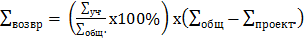 – сумма, подлежащая возврату участнику, 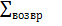 – сумма, перечисленная участником на реализацию инициативного проекта,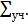  – общая сумма, перечисленная всеми участниками на реализацию инициативного проекта,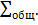 – сумма инициативного проекта по итогам его реализации.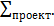 2.2. В случае если инициативный проект не был реализован в текущем финансовом году, внесенные денежные средства подлежат возврату в полном объеме до 15 декабря текущего финансового года участникам, осуществивших их перечисление в бюджет Нефтеюганского района. ПОСТАНОВЛЕНИЕ	      № 67-па от 01.06.2021 года «О внесении изменений в постановление от 23.01.2020 № 13-па «О создании общественной комиссии по контролю и координации благоустройства на территорий муниципального образования сельское поселение Сентябрьский»В соответствии с Федеральным законом от 06 октября 2003 года № 131-ФЗ «Об общих принципах организации местного самоуправления в Российской Федерации», Уставом сельского поселения Сентябрьский, п о с т а н о в л я ю:Внести в постановление администрации сельского поселения Сентябрьский от 23.01.2020 № 13-па «О создании общественной комиссии по контролю и координации благоустройства на территории муниципального образования сельское поселение Сентябрьский» следующие изменения:1.1. Приложение № 2 к постановлению изложить согласно Приложению № 1 к настоящему постановлению.Настоящие постановление вступает в силу после официального опубликования (обнародования) в бюллетене «Сентябрьский вестник» и размещению на официальном сайте органов местного самоуправления сельского поселения Сентябрьский.Контроль за выполнением постановления осуществляю лично.Глава поселения								             А.В. СветлаковСостав общественной комиссии по контролю и координации благоустройства на территории муниципального образования сельское поселение Сентябрьский(указываются мероприятия, которые планируется выполнить в рамках инициативного проекта)(указываются мероприятия, которые планируется выполнить в рамках инициативного проекта)(указываются мероприятия, которые планируется выполнить в рамках инициативного проекта)(указываются мероприятия, которые планируется выполнить в рамках инициативного проекта)№ п/пВиды работ (услуг)Полная стоимость (рублей)Комментарии12341Разработка и проверка технической, проектной и сметной документации2Строительные и ремонтные работы3Приобретение оборудования, материалов4ПрочиеИтоговая стоимость реализации проекта№ п/пВиды источниковВиды источниковВиды источниковВиды источниковВиды источниковСумма
(рублей)Доля в общей сумме проекта (%)122222341Средства населения Средства населения Средства населения Средства населения Средства населения 2Средства индивидуальных предпринимателей, юридических лиц Средства индивидуальных предпринимателей, юридических лиц Средства индивидуальных предпринимателей, юридических лиц Средства индивидуальных предпринимателей, юридических лиц Средства индивидуальных предпринимателей, юридических лиц 3Средства общественных организаций, ТОССредства общественных организаций, ТОССредства общественных организаций, ТОССредства общественных организаций, ТОССредства общественных организаций, ТОС4Средства некоммерческих организаций Средства некоммерческих организаций Средства некоммерческих организаций Средства некоммерческих организаций Средства некоммерческих организаций ИТОГО№п/пФамилия Имя ОтчествоАдресПодпись, дата12341.2.3.4.5.6.7.8.9.10.11.12.13.14.15.16.17.18.19.20.21.22.23.24.25.….№ п\пНаименование документаВид документа(копия, оригинал)Кол-во экземпляровКол-во листов1.2.3.4.5.№ п/пВиды источниковСумма, предусмотренная 
в заявке, рублейКассовый расход, рублейОтношение факта 
к плану*, %12345=4/31Средства населения 2Средства индивидуальных предпринимателей, юридических лиц 3Средства общественных организаций, ТОС4Средства некоммерческих организаций ИТОГО№ п/пНаименования критериев оценки инициативных проектов, представленных для участия (далее соответственно –  критерии оценки, проекты)Значения критериев оценкиКоличество баллов12341.Оценка эффективности финансирования инициативного проекта, в том числе:Оценка эффективности финансирования инициативного проекта, в том числе:Оценка эффективности финансирования инициативного проекта, в том числе:1.1.Уровень финансирования инициативного проекта за счет бюджета Нефтеюганского района (процентов 
от предполагаемой суммы проекта)40% и менее101.1.Уровень финансирования инициативного проекта за счет бюджета Нефтеюганского района (процентов 
от предполагаемой суммы проекта)от 40% до 50%81.1.Уровень финансирования инициативного проекта за счет бюджета Нефтеюганского района (процентов 
от предполагаемой суммы проекта)от 50% до 60%71.1.Уровень финансирования инициативного проекта за счет бюджета Нефтеюганского района (процентов 
от предполагаемой суммы проекта)от 60% до 70%61.1.Уровень финансирования инициативного проекта за счет бюджета Нефтеюганского района (процентов 
от предполагаемой суммы проекта)70% и более41.2.Уровень финансирования  инициативного проекта за счет средств населения в денежной форме (процентов 
от предполагаемой суммы проекта)от 5%151.2.Уровень финансирования  инициативного проекта за счет средств населения в денежной форме (процентов 
от предполагаемой суммы проекта)от 3% до 5%101.2.Уровень финансирования  инициативного проекта за счет средств населения в денежной форме (процентов 
от предполагаемой суммы проекта)от 1% до 3%51.2.Уровень финансирования  инициативного проекта за счет средств населения в денежной форме (процентов 
от предполагаемой суммы проекта)1% и менее21.3.Уровень финансирования  инициативного проекта за счет поступлений от юридических лиц в денежной форме (процентов от предполагаемой суммы проекта) от 7%151.3.Уровень финансирования  инициативного проекта за счет поступлений от юридических лиц в денежной форме (процентов от предполагаемой суммы проекта) от 5% до 7%121.3.Уровень финансирования  инициативного проекта за счет поступлений от юридических лиц в денежной форме (процентов от предполагаемой суммы проекта) от 3% до 5%101.3.Уровень финансирования  инициативного проекта за счет поступлений от юридических лиц в денежной форме (процентов от предполагаемой суммы проекта) от 1% до 3%61.3.Уровень финансирования  инициативного проекта за счет поступлений от юридических лиц в денежной форме (процентов от предполагаемой суммы проекта) менее 1%41.3.Уровень финансирования  инициативного проекта за счет поступлений от юридических лиц в денежной форме (процентов от предполагаемой суммы проекта) отсутствие финансирования01.4.Уровень финансирования инициативного проекта за счет средств общественных организаций, ТОС (процентов от предполагаемой суммы проекта)от 7%151.4.Уровень финансирования инициативного проекта за счет средств общественных организаций, ТОС (процентов от предполагаемой суммы проекта)от 5% до 7%121.4.Уровень финансирования инициативного проекта за счет средств общественных организаций, ТОС (процентов от предполагаемой суммы проекта)от 3% до 5%101.4.Уровень финансирования инициативного проекта за счет средств общественных организаций, ТОС (процентов от предполагаемой суммы проекта)от 1% до 3%61.4.Уровень финансирования инициативного проекта за счет средств общественных организаций, ТОС (процентов от предполагаемой суммы проекта)1% и менее41.5.Уровень финансирования инициативного проекта за счет поступлений от некоммерческих организаций (процентов от предполагаемой суммы проекта) от 7%151.5.Уровень финансирования инициативного проекта за счет поступлений от некоммерческих организаций (процентов от предполагаемой суммы проекта) от 5% до 7%121.5.Уровень финансирования инициативного проекта за счет поступлений от некоммерческих организаций (процентов от предполагаемой суммы проекта) от 3% до 5%101.5.Уровень финансирования инициативного проекта за счет поступлений от некоммерческих организаций (процентов от предполагаемой суммы проекта) от 1% до 3%61.5.Уровень финансирования инициативного проекта за счет поступлений от некоммерческих организаций (процентов от предполагаемой суммы проекта) 1% и менее42.Степень участия населения в определении проблемы, на решение которой направлен  инициативный проект, в том числе:Степень участия населения в определении проблемы, на решение которой направлен  инициативный проект, в том числе:Степень участия населения в определении проблемы, на решение которой направлен  инициативный проект, в том числе:2.1.Степень участия населения в определении проблемы 
и подготовке инициативного проекта согласно протоколу собрания граждан (процентов от общего числа жителей)более 10%152.1.Степень участия населения в определении проблемы 
и подготовке инициативного проекта согласно протоколу собрания граждан (процентов от общего числа жителей)от 7% до 10%122.1.Степень участия населения в определении проблемы 
и подготовке инициативного проекта согласно протоколу собрания граждан (процентов от общего числа жителей)от 5% до 7%102.1.Степень участия населения в определении проблемы 
и подготовке инициативного проекта согласно протоколу собрания граждан (процентов от общего числа жителей)от 3% до 5%82.1.Степень участия населения в определении проблемы 
и подготовке инициативного проекта согласно протоколу собрания граждан (процентов от общего числа жителей)от 1% до 3%62.1.Степень участия населения в определении проблемы 
и подготовке инициативного проекта согласно протоколу собрания граждан (процентов от общего числа жителей)до 1%42.2.Наличие видеозаписи собрания гражданналичие 102.2.Наличие видеозаписи собрания гражданотсутствие02.3.Наличие дизайн проекта и (или) эскизаналичие 52.3.Наличие дизайн проекта и (или) эскизаотсутствие03.Социальная эффективность от реализации проекта, в том числе:Социальная эффективность от реализации проекта, в том числе:Социальная эффективность от реализации проекта, в том числе:3.1.Удельный вес населения, получающего выгоду 
от реализации инициативного проекта (прямых благополучателей) (процентов от общего числа жителей)от 15%153.1.Удельный вес населения, получающего выгоду 
от реализации инициативного проекта (прямых благополучателей) (процентов от общего числа жителей)от 10% до 15%103.1.Удельный вес населения, получающего выгоду 
от реализации инициативного проекта (прямых благополучателей) (процентов от общего числа жителей)от 5% до 10%73.1.Удельный вес населения, получающего выгоду 
от реализации инициативного проекта (прямых благополучателей) (процентов от общего числа жителей)5% и менее33.2.Участие населения и юридических лиц (неоплачиваемый труд, материалы и др. формы) 
в реализации инициативного проектаналичие153.2.Участие населения и юридических лиц (неоплачиваемый труд, материалы и др. формы) 
в реализации инициативного проектаотсутствие03.3.Инициативный проект направлен на благоустройство дворовых территорий да103.3.Инициативный проект направлен на благоустройство дворовых территорий нет0 3.4.Наличие мероприятий по уменьшению негативного воздействия на состояние окружающей средыда 10 3.4.Наличие мероприятий по уменьшению негативного воздействия на состояние окружающей средынет04.Информирование населения о проекте, в том числе:Информирование населения о проекте, в том числе:Информирование населения о проекте, в том числе:4.1.Проведение мероприятий, посвященных предварительному обсуждению  инициативного проекта (опросные листы, анкеты, предварительные собрания, подомовой обход и т.д.)наличие предварительного обсуждения104.1.Проведение мероприятий, посвященных предварительному обсуждению  инициативного проекта (опросные листы, анкеты, предварительные собрания, подомовой обход и т.д.)отсутствие предварительного обсуждения04.2.Использование средств массовой информации (далее – СМИ) для информирования населения об инициативном проекте до собрания гражданиспользование СМИ для информирования населения о проекте104.2.Использование средств массовой информации (далее – СМИ) для информирования населения об инициативном проекте до собрания гражданотсутствие использования СМИ для информирования населения о проекте0 4.3Освещение итогов собрания граждан в СМИналичие информации в СМИ с указанием выбранного проекта, количества участников собрания граждан, вклада населения10 4.3Освещение итогов собрания граждан в СМИналичие информации в СМИ с указанием выбранного проекта, без указания количества участников собрания граждан и (или) вклада населения5 4.3Освещение итогов собрания граждан в СМИотсутствие информации в СМИ о результатах собрания граждан0Итого: Итого: Итого: Максимальное количество баллов: 180Максимальное количество баллов: 180Максимальное количество баллов: 180Приложение №1к постановлению администрациисельского поселения Сентябрьский от 01.06.2021 № 67-паПредседатель комиссииПредседатель комиссииЗаместитель главы поселенияНадточий Мария АнатольевнаСекретарь комиссииСекретарь комиссииВедущий специалист-землеустроитель администрации сельского поселения СентябрьскийСолдаткина Лариса ЮрьевнаЧлены комиссииЧлены комиссииДиректор МКУ «Управление по делам администрации», секретарь Общественного совета с.п. СентябрьскийРыбак Наталья АлександровнаДепутат Совета депутатов сельского поселения Сентябрьский 4 созываСавицкий Денис НиколаевичЧлен ВОИ в сельском поселении Сентябрьский По согласованиюЧлен Совета ветеранов сельского поселения СентябрьскийПо согласованиюЧлен Совета молодежи сельского поселения Сентябрьский Бушмелев Артём АндреевичДепутат совета депутатов сельского поселения Сентябрьский 4 созыва, секретарь первичного отделения Партии ЕДИНАЯ РОССИЯ сельского поселения СентябрьскийСидорова Тамара АнатольевнаВНИМАНИЕ!С номерами информационного бюллетеня «Сентябрьский вестник» можно ознакомиться на официальном сайте администрации сельского поселения Сентябрьский  http://sentyabrskiy.ru/